от 6 сентября 2021 года									           № 983О внесении изменений в постановление администрации городского округа город Шахунья Нижегородской области от 13.10.2020 № 934 «Об установлении тарифов на платные услуги, оказываемые Муниципальным бюджетным дошкольным образовательным учреждением детский сад № 5 «Теремок» комбинированного вида» В соответствии с Федеральным законом от 06.10.2003 № 131-ФЗ «Об общих принципах  организации местного самоуправления в Российской Федерации», Уставом городского округа город Шахунья Нижегородской области, решением  Совета депутатов городского округа город Шахунья Нижегородской области от 22.02.2019  № 25-13 «Об утверждении Положения о порядке установления цен (тарифов) на товары (услуги) муниципальных предприятий, организаций, учреждений городского округа город Шахунья Нижегородской области», на основании обращения Муниципального бюджетного  дошкольного образовательного учреждения детский сад № 5 «Теремок» комбинированного вида, администрация городского округа город Шахунья Нижегородской области п о с т а н о в л я е т:1. В постановление администрации городского округа город Шахунья Нижегородской области от 13.10.2020 № 934 «Об установлении тарифов на платные услуги, оказываемые  Муниципальным бюджетным  дошкольным образовательным учреждением детский сад № 5 «Теремок» комбинированного вида» внести изменения, изложив приложение «Тарифы на платные услуги оказываемые  Муниципальным бюджетным  дошкольным образовательным учреждением детский сад № 5 «Теремок» комбинированного вида» в новой редакции, согласно приложению к настоящему постановлению.2. Настоящее постановление вступает в силу после официального опубликования посредством размещения на официальном сайте администрации городского округа город Шахунья Нижегородской области и в газете «Знамя труда».3. Начальнику общего отдела администрации городского округа город Шахунья Нижегородской области обеспечить размещение настоящего постановления в газете «Знамя труда» и на официальном сайте администрации городского округа город Шахунья Нижегородской области.4. Контроль за исполнением настоящего постановления  возложить  на первого заместителя главы администрации городского округа город Шахунья Нижегородской области А.Д.Серова.Глава местного самоуправлениягородского округа город Шахунья						          Р.В.КошелевПриложениек постановлению администрациигородского округа город Шахуньяот 06.09.2021 г. № 983 Тарифы  на платные услуги, оказываемые  Муниципальным бюджетным дошкольным образовательным учреждением детский сад № 5 «Теремок» комбинированного вида_______________________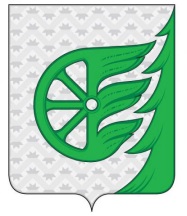 Администрация городского округа город ШахуньяНижегородской областиП О С Т А Н О В Л Е Н И Е№ п/пНаименование услугиЕдиницаизмеренияСтоимость, руб.1.«Веселый тренажёр»(группа детей с 5 до 6 лет)1 месяц/1 обучающийся120,002.«Веселый тренажёр» (группа детей с 6 до 7 лет)1 месяц/1 обучающийся137,003.«Букварёнок»(группы Старшая «А» и  Старшая  «Б», дети с 5 до 7 лет)1 месяц/1 обучающийся264,004.«Букварёнок»(Подготовительная группа, дети с 5 до 7 лет)1 месяц/1 обучающийся274,00